PERUGIA ED ASSISI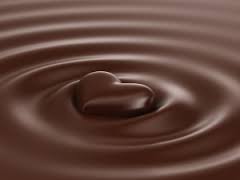 CON CORSO DI CIOCCOLATO ALLA PERUGINA    9 E 10 MAGGIO 2015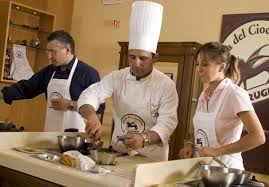 9  MAGGIO 2015:Partenza di primo mattino da Pordenone per Assisi, con sosta lungo il percorso. Arrivo per le 12.00 in Hotel e pranzo con degustazione di salumi e formaggi tipici e vino locale. Subito dopo il pranzo partenza con la guida locale per la visita guidata di Assisi al termine  rientro in Hotel e tempo libero per rilassarsi.Sistemazione nelle camere e cena in hotel. Pernottamento.10 MAGGIO  2015:Prima colazione in hotel e partenza per la Perugina per chi partecipa al corso di Cioccolato oppure possibilità di fare una passeggiata a Perugia, il corso durerà circa due ore. Per chi rimane in struttura possibilità di accedere allo spazio termale (pagando in loco l’entrata di 22,00 euro) oppure di organizzare una splendida gita guidata in vespa per le colline e città umbre della durata di circa 3 ore. Al termine salita in minimetro al centro di Perugia per una passeggiata individuale per il  pranzo libero. Verso le ore 16.00  partenza per il rientro a Pordenone previsto per le ore 21.00. 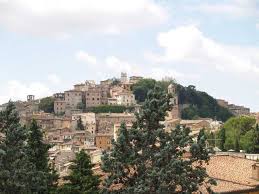 QUOTA DI PARTECIPAZIONE A PERSONA ADULTA: EURO 155,00QUOTA BAMBINO DAI 2 AI 12 ANNI OCCUPANTI TERZO , QUARTO O QUINTO LETTO: EURO 80,00SUPPLEMENTO CAMERA SINGOLA: EURO40,00CORSO DI CIOCCOLATO EURO: 45,00Corso gratis per bambini accompagnati da un adultoESCURSIONE DI 3 ORE IN VESPA CON GUIDA : EURO 50,00La quota di partecipazione   comprende:Pullman G.T. per tutta la durata del viaggioSistemazione in Hotel resort 4 stelle sulle colline di AssisiTrattamento di pensione completaVisita città guidata di AssisiBiglietto minimetro per PerugiaAssicurazione medico bagaglioAccompagnatrice per tutta la durata del viaggioLa quota non comprende:Mance ed extra di carattere personaleBibite ai pasti non indicatiTutto quanto non indicato alla voce” la quota comprende”